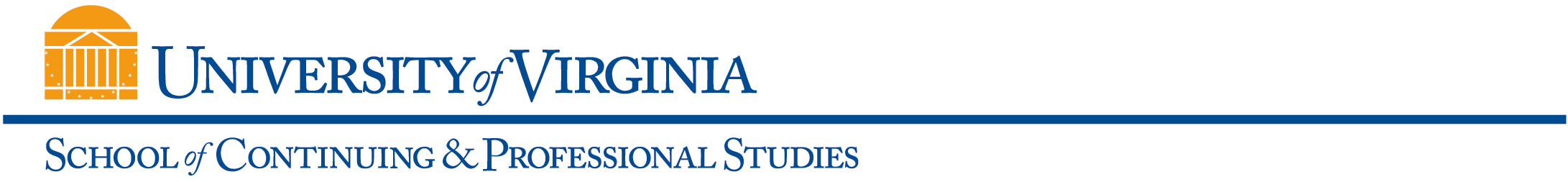 Class OverviewClass Description:This course introduces the various aspects of the project life cycle and project management. Students will explore best practices and the application of these best practices for project success.Learning Outcomes:The project life cycleThe elements in risk management, quality management, and procurement The methodologies and techniques needed to successfully manage projectsThe use of project management toolbox filled with tools and techniquesAssessment ComponentsRequired Texts:Text:  Fundamentals of Project Management, 4th ed. by Heagney, J.; New York, AMACOM, ISBN: 13: 978-0-8144-0879-7Text:  A Guide to the Project Management Body of Knowledge, 5th ed. (PMBOK), Newtown Square, PA, ISBN:  978-1-935589-67-9Required Additional Resources and Technical ComponentsNoneOther Class Expectations:NoneGeneral Class InformationAll fields must be completed and posted in UVaCollab and World Viewable in SIS no later than two weeks prior to registration.General Class InformationAll fields must be completed and posted in UVaCollab and World Viewable in SIS no later than two weeks prior to registration.General Class InformationAll fields must be completed and posted in UVaCollab and World Viewable in SIS no later than two weeks prior to registration.General Class InformationAll fields must be completed and posted in UVaCollab and World Viewable in SIS no later than two weeks prior to registration.General Class InformationAll fields must be completed and posted in UVaCollab and World Viewable in SIS no later than two weeks prior to registration.General Class InformationAll fields must be completed and posted in UVaCollab and World Viewable in SIS no later than two weeks prior to registration.General Class InformationAll fields must be completed and posted in UVaCollab and World Viewable in SIS no later than two weeks prior to registration.General Class InformationAll fields must be completed and posted in UVaCollab and World Viewable in SIS no later than two weeks prior to registration.General Class InformationAll fields must be completed and posted in UVaCollab and World Viewable in SIS no later than two weeks prior to registration.Subject Area &Catalog NumberPSPM 5030Class TitleIntroduction to Project ManagementIntroduction to Project ManagementIntroduction to Project ManagementIntroduction to Project ManagementIntroduction to Project ManagementCredit TypeUndergraduateX GraduateUndergraduateX GraduateX Credit NoncreditX Credit NoncreditDelivery MethodP (In-Person)CI (Classroom/Internet)XWB (Web-Based)P (In-Person)CI (Classroom/Internet)XWB (Web-Based)Re-licensure Re-certification  Points333Approval Date(For internal use only)Approval Date(For internal use only)Approval Date(For internal use only)Weekly Assignments:Several times during the twelve week course, a written assignment will be due as specified in the weekly module.  Late submissions will not be accepted. Essay:Students will be required to prepare an essay during the course.  Essay topics are listed on page 3.  Involvement:Online courses require a lot of time and effort on behalf of both the instructor and the student.  The highest achieving student will stay current with the readings and the assignments, submit assignments on time, and interact effectively with the class and his/her group.  Online discussions will weigh heavily on the final point total; and they will be measured by frequency of responses, days of the week the responses occurred, and the quality of the contributions. Final ExamAn open-book essay exam will be the culmination of the course.